К программе «Мы живем на Урале»Сысертский и Богдановичский фарфоровые заводы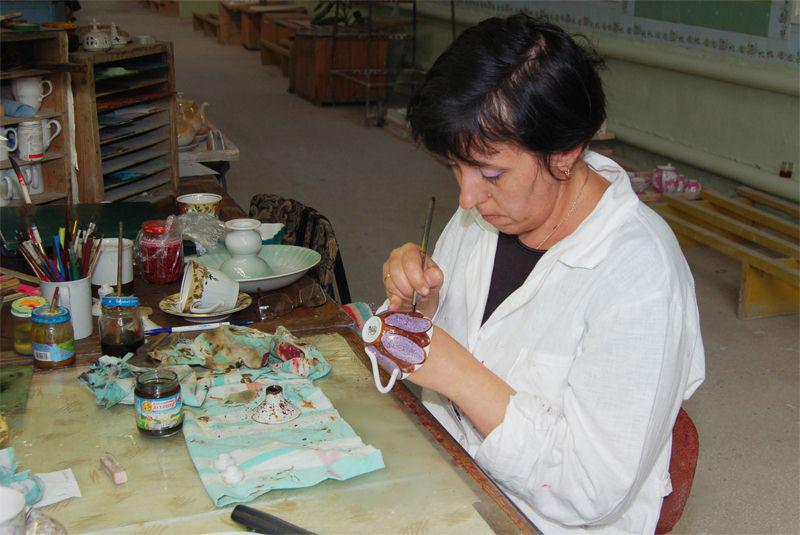 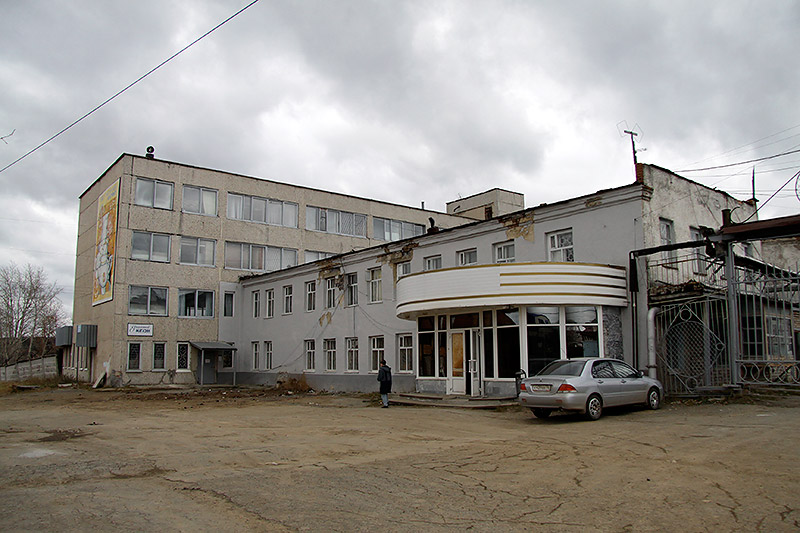 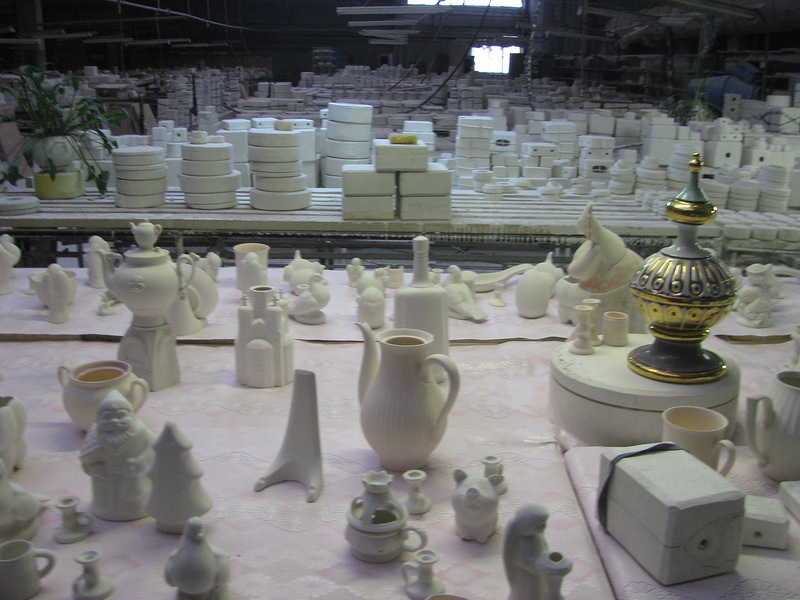 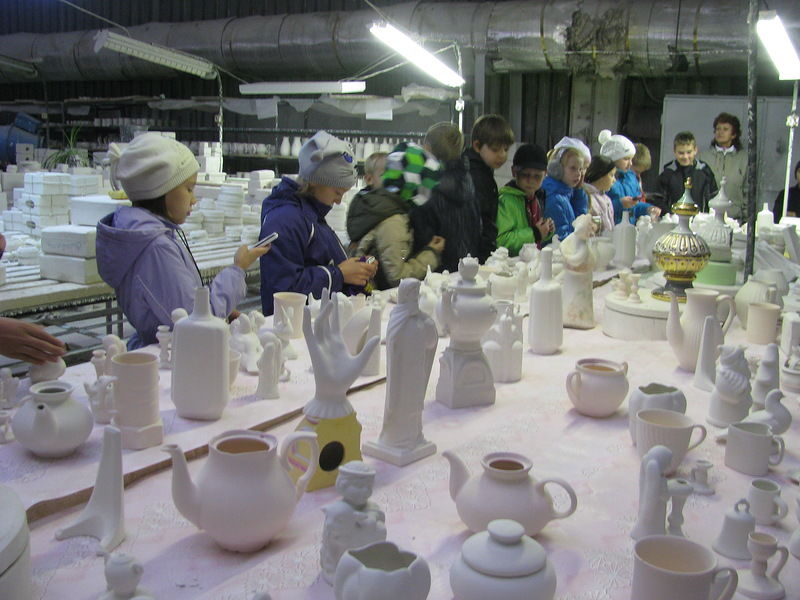 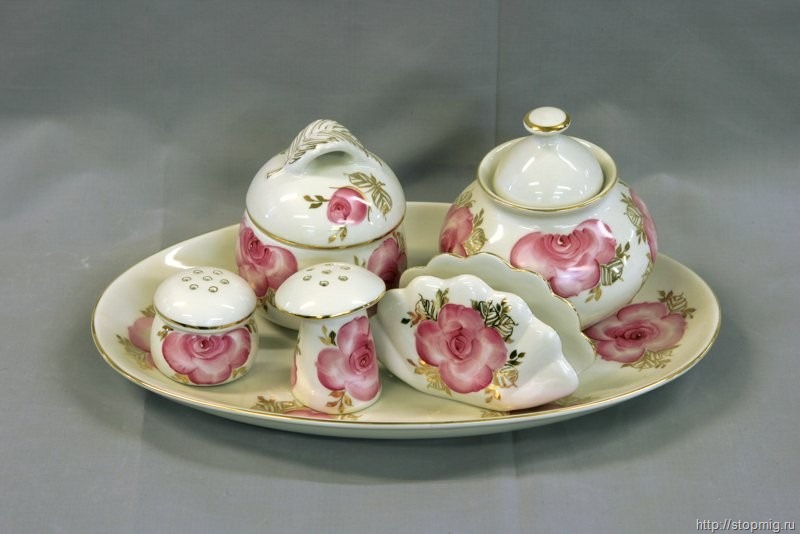 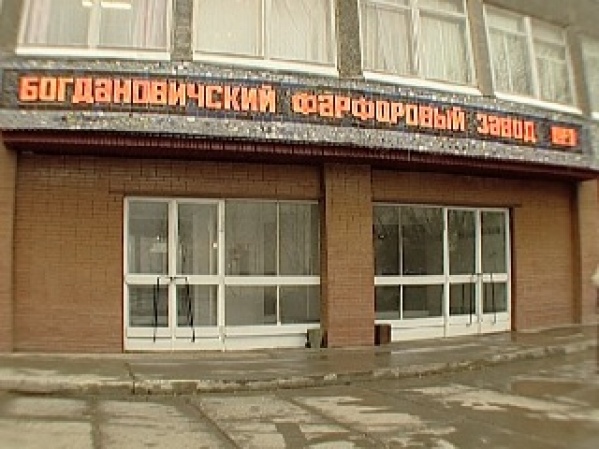 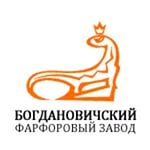 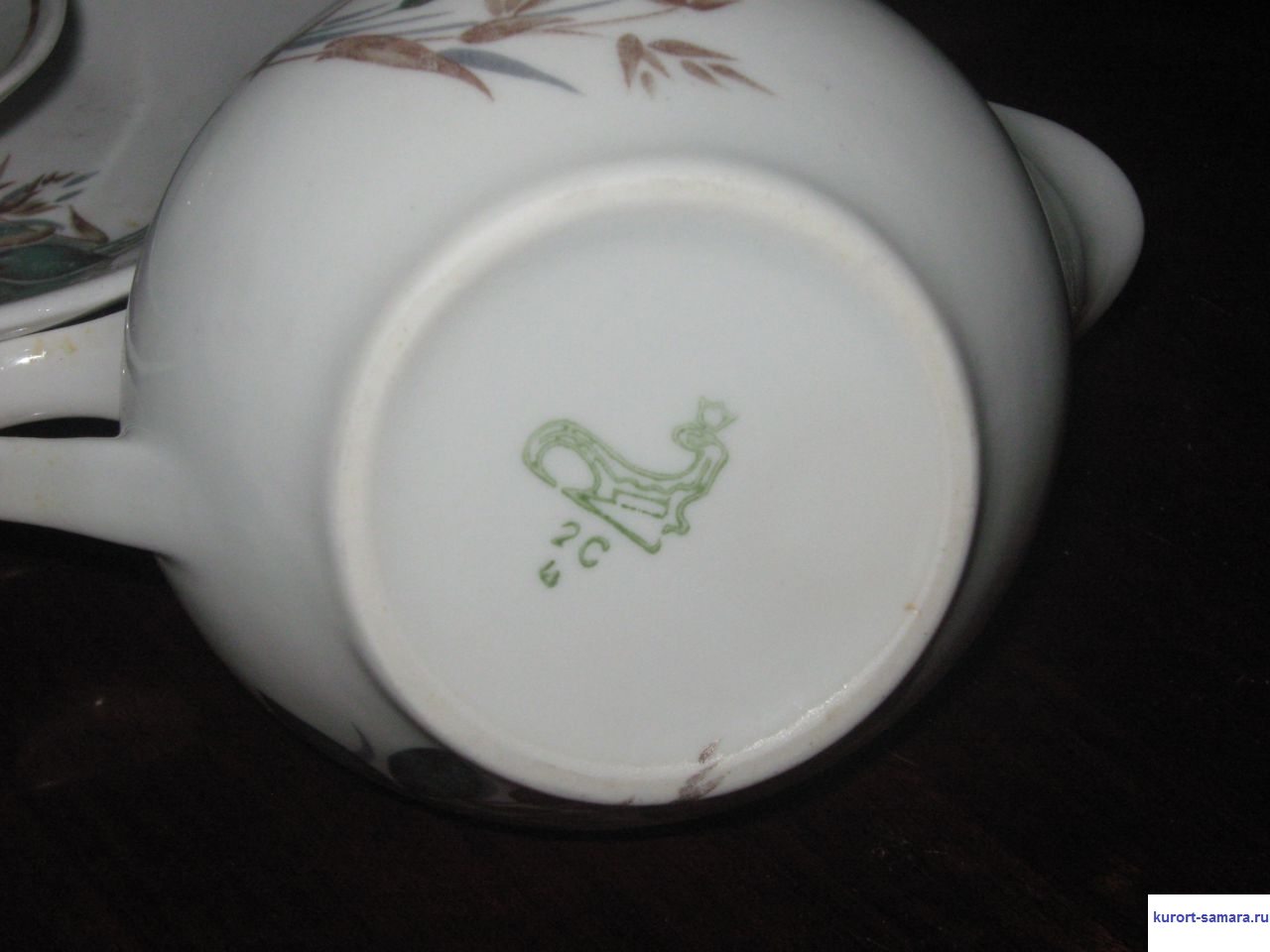 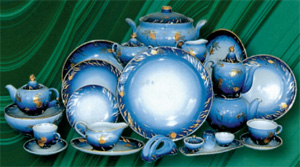 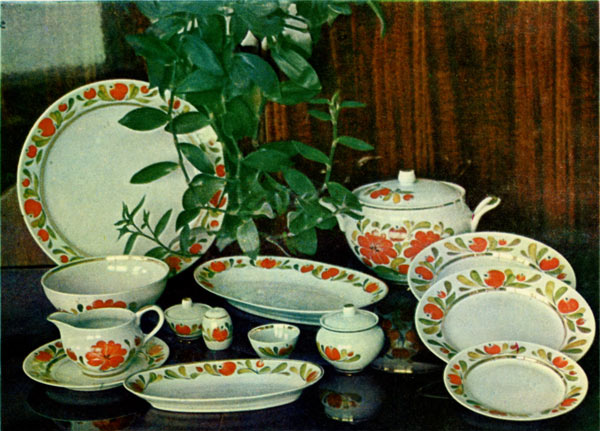 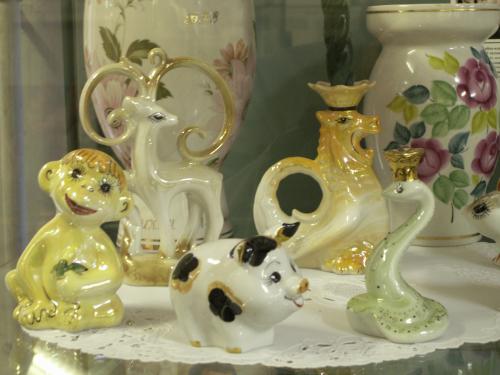 